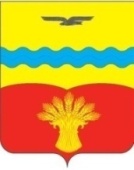 АДМИНИСТРАЦИЯ  МУНИЦИПАЛЬНОГО  ОБРАЗОВАНИЯ КИНЗЕЛЬСКИЙ СЕЛЬСОВЕТ  КрасногвардейскОГО районА  оренбургской ОБЛАСТИП О С Т А Н О В Л Е Н И Е28.07.2022	                                                                                                                        № 83-пс. КинзелькаОб утверждении отчета об исполнении  бюджета муниципальногообразования Кинзельский сельсовет за 1 полугодие 2022 годаНа основании пункта 5 статьи 264.2 Бюджетного кодекса Российской Федерации, статьи 39 Положения о бюджетном процессе в муниципальном образовании Кинзельский сельсовет Красногвардейского района Оренбургской области от 22 декабря 2021 года №10/4 «О Положении о бюджетном процессе в муниципальном образовании Кинзельский сельсовет Красногвардейского района Оренбургской области»:           1. Утвердить отчет об исполнении бюджета муниципального образования Кинзельский сельсовет  Красногвардейского района Оренбургской области  за 1 полугодие 2022 года по доходам  в сумме 3829676,44 руб., по расходам  в сумме 5816314,21 руб., дефицит – 1986637,77 руб., согласно приложению (ф. 0503117).            2. Специалисту 1 категории – бухгалтеру Козловой Л.В. обеспечить предоставление отчета об исполнении бюджета муниципального образования Кинзельский сельсовет за 1 полугодие 2022 года в Совет депутатов муниципального образования Кинзельский сельсовет Красногвардейского района Оренбургской области и Контрольно-счетную палату муниципального образования Красногвардейский район до 20 августа 2022 года.           3.Установить, что настоящее постановление вступает в силу со дня его подписания и подлежит обнародованию.          4. Контроль за исполнением настоящего постановления оставляю за собой.Глава сельсовета                                                                                                     Г.Н. РаботяговРазослано: в дело, администрации района,  Контрольно-счетной палате муниципального образования Красногвардейский район,  для обнародования – 7 экз,  специалисту 1 категории – бухгалтеру Козловой Л.В., прокуратуру района.